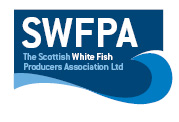 Creel PositionsCreel Position Info Moray Firth off Portknockie57 46,21N	2 47,55W57 45,57N	2 47,6W57 45,34N	2 50,68W57 45,74N	2 50,82WDate7th January 2021Vessel Name & Reg NoCamann II BF160Skipper NameCharlie HillSkipper Email AddressCharliedhill@hotmail.comSkipper Mobile No07493 167544